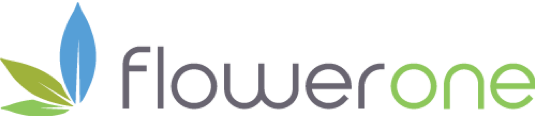 Flower One Provides Reminder to Debentureholders to Complete Forms of Proxy  The Board of Directors of Flower One unanimously recommends that Debentureholders vote for the proposed resolutions.Debentureholders who have questions or require voting assistance may contact Laurel Hill Advisory Group toll free in North America at 1-877-452-7184 (416-304-0211 outside North America), or by email at assistance@laurelhill.com.Las Vegas, Nevada and Toronto, Ontario – April 6, 2021 – Flower One Holdings Inc. (“Flower One” or the “Company”) (CSE: FONE) (OTCQX: FLOOF) (FSE: F11), a leading cannabis cultivator and producer in Nevada, reminds holders of the Company’s convertible debentures due March 28, 2022 (the “March Convertible Debentures”) and holders of the Company’s convertible debentures due November 15, 2022 (the “November Convertible Debentures”) (together, the “Debentureholders”) to complete their  Form of Proxy to vote in favor of, and consent in writing to, certain proposed amendments to the terms of the Debentures (the “Debenture Amendments”). The deadline to return a completed Form of Proxy is April 13, 2021 at 10:00 am PT for the November Convertible Debentures  and April 13, 2021 at 10:30 am PT for the March Convertible Debentures.YOUR VOTE IS IMPORTANT – PLEASE VOTE TODAY
The Board of Directors unanimously recommends that Debentureholders vote FOR all proposed resolutions.Debentureholders are encouraged to read the materials for the meetings and to vote, and consent in writing, in advance of the meetings by mail, telephone or internet in the manner set out in the management information circulars, copies of which have been filed on the Company’s SEDAR profile at www.sedar.com and uploaded to the Company’s website at: https://flowerone.com. These management information circulars describe in detail the Company’s proposed restructuring involving amendments to the Debentures, and include the form of resolution to be voted on in connection therewith.Debentureholder Questions or Voting Assistance Debentureholders who have questions or need assistance with voting can contact the Company’s proxy solicitation agent, Laurel Hill Advisory Group, as follows:Laurel Hill Advisory GroupNorth America Toll Free: 1-877-452-7184Outside North America: 1-416-304-0211Email: assistance@laurelhill.comAbout Flower One Holdings Inc.Flower One is the largest cannabis cultivator, producer, and full-service brand fulfillment partner in the state of Nevada. By combining more than 20 years of greenhouse operational excellence with best-in-class cannabis operators, Flower One offers consistent, reliable, and scalable fulfillment to a growing number of industry-leading cannabis brands (Cookies, Kiva, 22Red Old Pal, Heavy Hitters, Lift Ticket’s, Huxton, The Clear, and Flower One’s leading in-house brand, NLVO, and more). Flower One currently produces a wide range of products from flower, full-spectrum oils, and distillates to finished consumer packaged goods, including a variety of: pre-rolls, concentrates, edibles, topicals, and more for top-performing brands in cannabis. Flower One’s Nevada footprint includes the Company’s flagship facility, a 400,000 square-foot high-tech greenhouse and 55,000 square-foot production facility, as well as a second site with a 25,000 square-foot indoor cultivation facility and commercial kitchen. Flower One has built an industry-leading team focused on becoming the first high-quality, low-cost brand fulfillment partner.The Company’s common shares are traded on the Canadian Securities Exchange under the Company’s symbol “FONE”, in the United States on the OTCQX Best Market under the symbol “FLOOF” and on the Frankfurt Stock Exchange under the symbol “F11”. For more information, visit: https://flowerone.com.Cautionary Note Regarding Forward-Looking Information Statements in this press release that are not statements of historical or current fact constitute "forward-looking information" within the meaning of Canadian securities laws and "forward-looking statements" within the meaning of United States securities laws (collectively, "forward-looking statements"). Such forward-looking statements involve known and unknown risks, uncertainties, and other unknown factors that could cause the actual results of the Company to be materially different from historical results or from any future actual results expressed or implied by such forward-looking statements. In addition to statements which explicitly describe such risks and uncertainties, readers are urged to consider statements labeled with the terms "believes," "belief," "expects," "intends," "anticipates," "potential," "should," "may," "will," "plans," "continue" or other similar expressions to be uncertain and forward-looking.Forward-looking statements may include, without limitation, the Debenture Amendments;; the meetings to be held in connection with the Debenture Amendments; the Company’s leadership as a cannabis cultivator, producer, innovator and full-service brand fulfillment partner; the Company’s ability to offer consistent, reliable and scalable fulfilment to a growing number of industry-leading brand partners; and the production of a wide range of products for the nation’s top-performing brands.The Company is indirectly involved in the manufacture, possession, use, sale and distribution of cannabis in the recreational and medicinal cannabis marketplaces in the United States through its subsidiary Cana Nevada Corp. Local state laws where Cana Nevada Corp. operates permit such activities; however, these activities are currently illegal under United States federal law. Additional information regarding this and other risks and uncertainties relating to the Company’s business are contained under the heading "Risk Factors" in the Company’s management’s discussion and analysis for the nine and three months ended September 30, 2020 (the "MD&A").The forward-looking statements contained in this press release are expressly qualified in their entirety by this cautionary statement, the "Forward-Looking Statements" section contained in the MD&A. All forward-looking statements in this press release are made as of the date of this press release. The forward-looking statements contained herein are also subject generally to assumptions and risks and uncertainties that are described from time to time in the Company’s public securities filings with the Canadian securities commissions, including the Company’s MD&A.Although Flower One has attempted to identify important factors that could cause actual results, performance or achievements to differ materially from those contained in the forward-looking statements, there can be other factors that cause results, performance or achievements not to be as anticipated, estimated or intended, including, but not limited to: dependence on obtaining debentureholder and regulatory approvals; satisfying the conditions precedent to the Support Agreement;  investing in target companies or projects that are engaged in activities currently considered illegal under United States federal law; changes in laws; limited operating history; reliance on management; requirements for additional financing; competition; hindering market growth and state adoption due to inconsistent public opinion and perception of the medical-use and adult-use marijuana industry and; regulatory or political change.Accordingly, readers should not place undue reliance on forward-looking statements. The forward-looking statements in this news release are made as of the date of this release. Flower One disclaims and does not undertake any intention or obligation to update or revise any such forward-looking statements, whether as a result of new information, future events or otherwise, except as required by applicable law.NEITHER THE CANADIAN SECURITIES EXCHANGE NOR THEIR REGULATIONS SERVICES PROVIDER HAVE REVIEWED OR ACCEPT RESPONSIBILITY FOR THE ADEQUACY OR ACCURACY OF THIS RELEASE.Contacts:Flower One Investor Relationsir@flowerone.com702.660.7775Flower One Mediamedia@flowerone.com